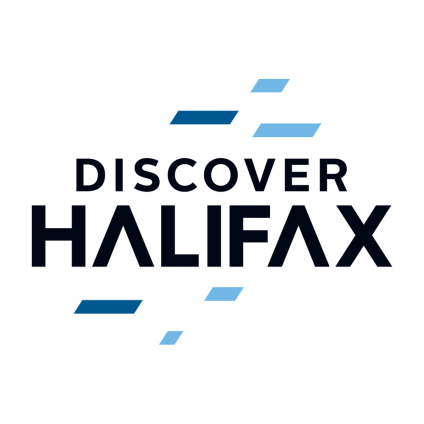 DISCOVER HALIFAX2017 ANNUAL GENERAL MEETING Cineplex Park Lane – Spring Garden RoadThursday, May 31st, 20189:00 am – 10:00 am (Registration: 8:30 am)AGENDA – ANNUAL GENERAL MEETING  Welcome & Call to Order				Approval of Agenda					Approval of Minutes – AGM 2016	Auditor’s Report					Appointment of the Auditors			Update of By-lawsReport of the Nominating Committee		Chairperson’s Report	Adjournment of the AGMAGENDA – STAKEHOLDER UPDATE   CEO’s ReportSales Report		Marketing Report					Adjournment